LES PASSEJAÏRES DE VARILHES                    				  	 FICHE ITINÉRAIRETARASCON n° 201"Cette fiche participe à la constitution d'une mémoire des itinéraires proposés par les animateurs du club. Eux seuls y ont accès. Ils s'engagent à ne pas la diffuser en dehors du club."Date de la dernière mise à jour : 31 mars 2020La carte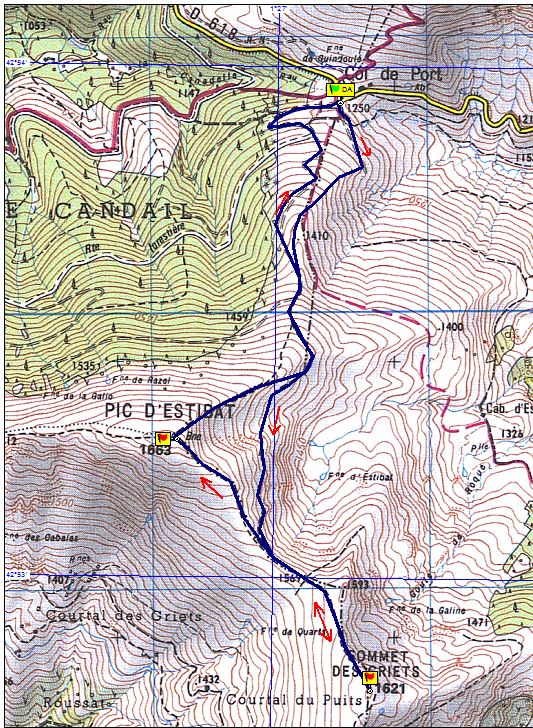 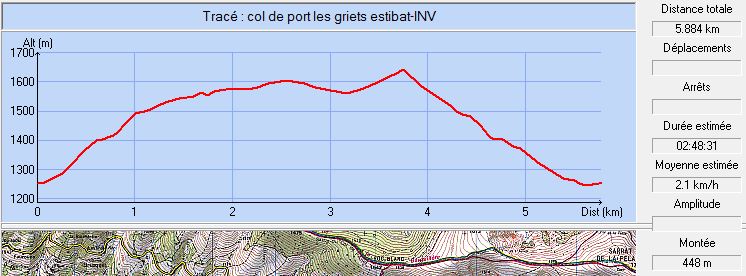 Commune de départ et dénomination de l’itinéraire : Saurat – Col de Port – Les Pics d’Estibat et des Griets depuis le col de Port Date, animateur(trice), nombre de participants (éventuel) :02.01.2013 – E. Labrousse 06.02.2020 – J.C. Bach – 10 participants (Reportage photos)L’itinéraire est décrit sur les supports suivants : Topo-guide "Couserans Ariège Pyrénées" Office de Tourisme de Massat – Balade n° 29Site internet Photos Randonnée Ariège Pyrénées : http://www.photosariege.com/article-5146273.htmlClassification, temps de parcours, dénivelé positif, distance, durée :Marcheur – 3h00 –  - 7 km – ½ journée ou Journée si raquettes       Indice d’effort :  57   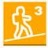 Balisage : JauneParticularité(s) : Le temps de parcours est plus long en hiver lors de sortie raquettes (4h30 environ). La sortie se fait, alors, sur la journée.Site ou point remarquable :Point de vue sur la chaîne des Pyrénées avec, notamment, le mont Rouch et le mont ValierPoint de vue sur le massif de Trace GPS : Oui Distance entre la gare de Varilhes et le lieu de départ : Observation(s) : Plutôt pratiqué en hiver pour une sortie "Raquettes"Comme pour toutes les sorties depuis le col de Port vers les pics d’Estibat, des Gries et de  (Fiches Tarascon n° 200 à 204), l’animateur peut varier le parcours en fonction de la saison, du temps et de la composition du groupe.